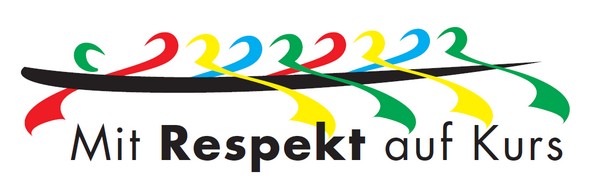 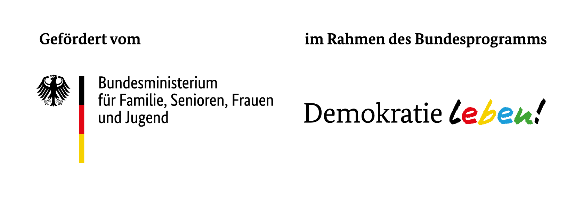 Projektbewertung/ Teilnehmer-FragebogenVeranstaltung: 
Datum: 
Ort: 	

         Bitte nehmen Sie sich etwas Zeit, um die folgenden Fragen zu beantworten.Veranstaltung / Inhalte/ Anleiter(in)/ Referent(in)
Folgende Themen haben mir gefehlt:___________________________________________________________________________Das hat mir an der Veranstaltung  besonders gut gefallen:
___________________________________________________________________________
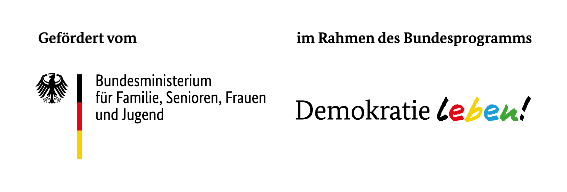 Projektbewertung/ Projektträger-FragebogenVeranstaltung: 
Datum: 
Ort: 

         Bitte nehmen Sie sich etwas Zeit, um die folgenden Fragen zu beantworten.Veranstaltung / Inhalte/ Anleiter(in)/ Referent(in)
Ich habe folgende Verbesserungsvorschläge:___________________________________________________________________________
___________________________________________________________________________
_________________________________________________________________________________________________________________________________________________________________________________________________________________________________Mir hat die Veranstaltung gefallen.⃝ ja      ⃝   unentschieden     ⃝   neinDie Themen und Inhalte wurden praxisnah, gut verständlich und interessant dargestellt.⃝ ja      ⃝   unentschieden     ⃝   neinDie Veranstaltungsleitung war gut vorbereitet, die Durchführung professionell.⃝ ja      ⃝   unentschieden     ⃝   neinIch konnte mich gut beteiligen.⃝ ja      ⃝   unentschieden     ⃝   neinIch habe etwas dazugelernt.⃝ ja      ⃝   unentschieden     ⃝   neinDer Veranstaltungsablauf (Anmeldung, Betreuung, Material, Rahmenprogramm etc.) hat gut geklappt.⃝ ja      ⃝   unentschieden     ⃝   neinWürden Sie die Veranstaltung wieder
besuchen?⃝ ja      ⃝   unentschieden     ⃝   neinWürden Sie die Veranstaltung weiterempfehlen?⃝ ja      ⃝   unentschieden     ⃝   neinDie Veranstaltungsdauer war …⃝ zu kurz  ⃝ genau richtig  ⃝ zu langTrifft voll zu <>Trifft nicht zuDas Ziel der Veranstaltung wurde erreicht.⃝                   ⃝                   ⃝                  ⃝Die Veranstaltung hat alle qualitativen Indikatoren erreicht.⃝                   ⃝                   ⃝                  ⃝Die Veranstaltung hat alle quantitativen Indikatoren erreicht.⃝                   ⃝                   ⃝                  ⃝Die gewünschte Zielgruppe wurde erreicht.⃝                   ⃝                   ⃝                  ⃝Der gewünschten Zielgruppe konnten relevante Inhalte vermittelt werden.⃝                   ⃝                   ⃝                  ⃝Die Unterstützung durch die Fach- und Koordinierungsstelle ist kompetent.⃝                   ⃝                   ⃝                  ⃝Die Zusammenarbeit mit dem federführenden Amt ist problemlos..⃝                   ⃝                   ⃝                  ⃝